БРИФ                              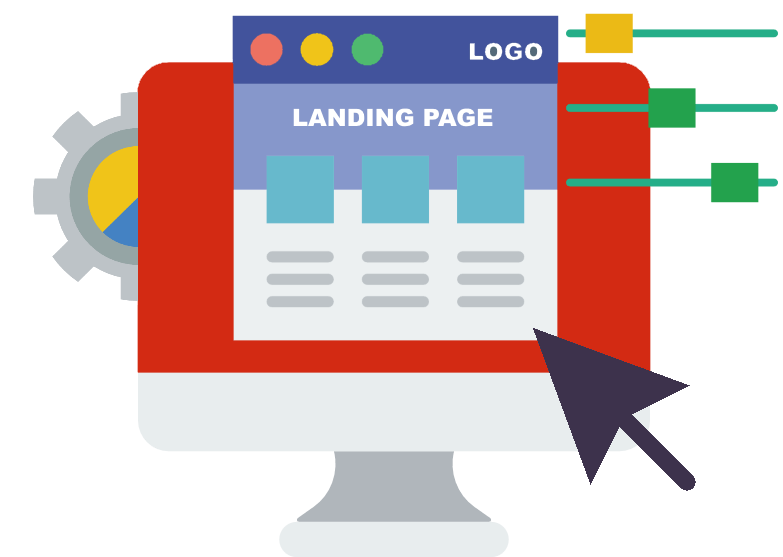 Для более четкого определения целей, стоящих перед будущим лендингом, необходимо заполнить анкету максимально подробно. Это поможет нам увидеть максимально точную картину проекта.Если какие-либо из вопросов анкеты покажутся сложными, пожалуйста, обратитесь к нам за разъяснениями. Мы гарантируем полную конфиденциальность представленной информации о вас и о вашей деятельности. Вопросы брифаДля заполненияОБЩАЯ ИНФОРМАЦИЯОБЩАЯ ИНФОРМАЦИЯПолное название компании (рус./англ/TM.):Ваша контактная информация которая должна быть на лендинге: ( телефон/почта/соц.сети - при необходимости ) Какие данные должен оставить клиент:( имя/телефон или доп. информация ) - описать через запятую:CТРУКТУРА ЛЕНДИНГА CТРУКТУРА ЛЕНДИНГА Виды услуг /продукта которые вы предоставляете:( цена через запятую - если указываем цену)Опишите услугу/продукт для которой создается лендинг: ( Сфера деятельности ) География бренда услуги/продукта для которой создается лендинг: ( Указать город )Уникальные преимущества  услуги/продукта для которой создается лендинг:Условия предоставления услуги/продукта:Будет ли наличие акций и горячих предложений, если да - описать какие акции и предложения указываем: Информация о компании под которую создается лендинг: ( Сколько лет на рынке ) Как осуществляется оплата за Ваши услуги или продукт: ( Наличные/Безнал )  ЦЕЛИ И ОСНОВНЫЕ ЗАДАЧИ ПРОЕКТАЦЕЛИ И ОСНОВНЫЕ ЗАДАЧИ ПРОЕКТАНазовите цели создания лендинга?Перечислите ваших прямых и косвенных конкурентов:( По желанию ) Содержание проектаСодержание проектаПеречислите основные пункты навигационного меню: (По желанию)  ( главная/о нас/услуги/преимущества и тд ) Элементы, которые должны присутствовать на лендинге: ( По желанию ) БрифДополнительные блоки ( описать ниже ) По возможности отправьте примеры работ на которые вы ориентируетесь по контенту:По возможности отправьте примеры работ на которые вы ориентируетесь по визуальному стилю и дизайну: (Сайты которые Вам нравятся ) Перечислите несколько сайтов, которые вам не нравятся: (чем они вас отталкивают? )Необходима ли мобильная версия лендинга или адаптация под мобильные устройства:ПОДДЕРЖКА ЛЕНДИНГАПОДДЕРЖКА ЛЕНДИНГАТребуется ли дальнейшая поддержка со стороны разработчика:( техническая/дизайнерская/рекламная/иная )ОПРЕДЕЛЕНИЯ ФИРМЕННОГО СТИЛЯОПРЕДЕЛЕНИЯ ФИРМЕННОГО СТИЛЯЕсть ли у вашей компании фирменный стиль/логотип/ рекламные материалы: ( приложите их к брифу ) УточненияУточненияУкажите все то, что, с вашей точки зрения, может дополнительно уточнить задачу при разработке лендинга. (при необходимости приложите дополнительные материалы к брифу)